第一課  墾丁風情   六年孝班  座號：    姓名：                壹、形式探究一、本課的文體：【□□】，作者：【□□□】二、主旨：第一首藉著貝殼砂，提醒我們要愛護【□□□】。
第二首歌頌風翦樹，讚頌它【□□□□】的精神。三、課文結構：貝殼砂—大海送給我們美麗的【□□□】，
而人類卻回送給大海一地的【□□】風翦樹—風翦樹緊緊的【□□】岩石，
挺著一身【□□】，堅忍的對抗強悍的【□】貳、形音相近的字：參、內容深究(上課中問答)1.為什麼白淨的沙灘是水陸的交易會？2.大海送給我們什麼？3.貝殼砂是怎麼形成的？4.人類回送大海「垃圾、破香菸盒子和啤酒罐」，作者寫這些東西是想表達什麼？5.作者用哪二個詞來形容風的強勁？6.作者將風翦樹形容為永不下降的「半旗」的理由是什麼？7.找出詩句中展現風翦樹不屈服惡劣環境，對抗外在惡勢力的詞語。8.天上的「狂飆」指的是什麼？9.讀了「風翦樹」這首詩，你會用哪些詞語來形容「風翦樹」的精神？肆、基本知識（把你找到的資料寫在課本註解，以便上課回答）交易 琢磨 搓 人寵人愛 水精 大方 風翦樹 半旗 踹住 摔跤 錚錚 咆哮呼喝 狂飆伍、課文心智圖：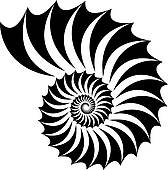 陸、課外補充：作品欣賞鄉 愁---余光中小時侯
鄉愁是一枚小小的郵票
我在這頭
母親在那頭長大後
鄉愁是一張窄窄的船票
我在這頭
新娘在那頭後來啊
鄉愁是一方矮矮的墳墓
我在外頭
母親在裡頭而現在
鄉愁是一灣淺淺的海峽
我在這頭
大陸在那頭字攤灘癱珊姍刪柵咆袍炮泡翹翹注 音詞(有成語寫成語）